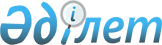 "Қазақстан Республикасы Ұлттық ғарыш агенттігінің 2011 - 2015 жылдарға арналған стратегиялық жоспары туралы" Қазақстан Республикасы Үкіметінің 2011 жылғы 17 ақпандағы № 151 қаулысына өзгерістер мен толықтырулар енгізу туралыҚазақстан Республикасы Үкіметінің 2011 жылғы 31 желтоқсандағы № 1746 Қаулысы

      Қазақстан Республикасының Үкіметі ҚАУЛЫ ЕТЕДІ:



      1. Қазақстан Республикасы Үкіметінің 2011 жылғы 17 ақпандағы № 151 қаулысына (Қазақстан Республикасының ПҮАЖ-ы, 2011 ж., № 20, 248-құжат) мынадай өзгерістер мен толықтырулар енгізілсін:

      көрсетілген қаулымен бекітілген Қазақстан Республикасы Ұлттық ғарыш агенттігінің 2011 - 2015 жылдарға арналған стратегиялықжоспарында:



      "3. Стратегиялық бағыттар, мақсаттар, міндеттер, нысаналы индикаторлар, іс-шаралар және нәтижелер көрсеткіштері" деген бөлімде:



      "3.1. Стратегиялық бағыттар, мақсаттар, міндеттер, нысаналы индикаторлар, іс-шаралар және нәтижелер көрсеткіштері" деген кіші бөлімде:



      "1.1.1. Ғарыш байланыс жүйесін құру" деген міндетте:



      "4. Резервтік жерүсті басқару кешенін пайдалануға енгізу (РЖБК)" деген жолда:



      "2011" деген бағандағы "1" деген сан алынып тасталсын;



      "2012" деген баған "1" деген санмен толықтырылсын;



      "2.1.3. Ғарыш саласында халықаралық ынтымақтастықты дамыту" деген міндет мынадай редакцияда жазылсын:"";

      "4. Функционалдық мүмкіндіктерді дамыту" деген бөлімде:



      2-бағанның жетінші абзацы мынадай редакцияда жазылсын:

      "ақпараттық технологияларды қолдану және ақпараттық қауіпсіздікті қамтамасыз ету;"



      "7. Бюджеттік бағдарламалар" деген бөлімде:



      "7.1. Бюджеттік бағдарламалар" деген кіші бөлімде:



      "011 Нысаналы ғарыш жүйелерін, технологияларды құру және пайдалану үшін "Ғарыштық байланыс және радиоэлектрондық құралдардың электромагниттік үйлесімділігі республикалық орталығы" АҚ жарғылық капиталын ұлғайту" деген бюджеттік бағдарламада:



      "бюджеттік шығындар көлемі" деген жолдың "2011 жыл" деген бағанындағы "5 950 000" деген сандар "6 519 503" деген сандармен ауыстырылсын;



      "017 Ғарыш саласындағы мамандарды қайта даярлауды және олардың біліктілігін арттыруды ұйымдастыру" деген бюджеттік бағдарламадан кейін мынадай мазмұндағы "020 Тәуелсіз Мемлекеттер Достастығына қатысушы мемлекеттердің 2012 жылға дейінгі кезеңге арналған мемлекетаралық радионавигациялық бағдарламасы" деген бюджеттік бағдарламамен толықтырылсын:"

      "7.2. Бюджеттік шығындар жинағы" деген кіші бөлімде:



      "2011 жыл" деген бағанда:

      "бюджеттік шығындардың барлығы:" деген жолдағы "38 892 212" деген сандар "39 501 741" деген сандармен ауыстырылсын;



      "Ағымдағы бюджеттік бағдарламалар" деген жолдағы "2 425 213" деген сандар "2 465 239" деген сандармен ауыстырылсын;



      "Дамудың бюджеттік бағдарламалары" деген жолдағы "36 466 999" деген сандар "37 036 502" деген сандармен ауыстырылсын.

       

2. Осы қаулы қол қойылған күнінен бастап қолданысқа енгізіледі және ресми жариялануға жариялануға тиіс.      Қазақстан Республикасы

      Премьер-Министрі                                К. Мәсімов
					© 2012. Қазақстан Республикасы Әділет министрлігінің «Қазақстан Республикасының Заңнама және құқықтық ақпарат институты» ШЖҚ РМК
				2.1.3-міндет. Ғарыш қызметі саласындағы халықаралық ынтымақтастықты дамыту2.1.3-міндет. Ғарыш қызметі саласындағы халықаралық ынтымақтастықты дамыту2.1.3-міндет. Ғарыш қызметі саласындағы халықаралық ынтымақтастықты дамыту2.1.3-міндет. Ғарыш қызметі саласындағы халықаралық ынтымақтастықты дамыту2.1.3-міндет. Ғарыш қызметі саласындағы халықаралық ынтымақтастықты дамыту2.1.3-міндет. Ғарыш қызметі саласындағы халықаралық ынтымақтастықты дамыту2.1.3-міндет. Ғарыш қызметі саласындағы халықаралық ынтымақтастықты дамыту2.1.3-міндет. Ғарыш қызметі саласындағы халықаралық ынтымақтастықты дамыту2.1.3-міндет. Ғарыш қызметі саласындағы халықаралық ынтымақтастықты дамыту2.1.3-міндет. Ғарыш қызметі саласындағы халықаралық ынтымақтастықты дамытуТікелей нәтижелердің көрсеткіштеріАқпарат көзіөлшем бірлігі20092010жоспарлы кезеңжоспарлы кезеңжоспарлы кезеңжоспарлы кезеңжоспарлы кезеңТікелей нәтижелердің көрсеткіштеріАқпарат көзіөлшем бірлігі2009201020112012201320142015123456789101. Жаңа әріптес-мемлеке ттер саныҰҒА есебіСаны22222212. Тәуелсіз Мемлекеттер Достастығына қатысушы мемлекеттердің 2012 жылға дейінгі кезеңге арналған мемлекетаралық радионавигациял ық бағдарламасы шеңберінде құжаттарды әзірлеу және келісу"ҚҒС" ҰК" АҚ есебіЖобалар саны12Тікелей нәтижелердің көрсеткіштеріне жетуге арналған іс-шараларТікелей нәтижелердің көрсеткіштеріне жетуге арналған іс-шараларТікелей нәтижелердің көрсеткіштеріне жетуге арналған іс-шараларТікелей нәтижелердің көрсеткіштеріне жетуге арналған іс-шараларТікелей нәтижелердің көрсеткіштеріне жетуге арналған іс-шаралар2011201220132014201511111234561. Ғарыш қызметі саласындағы мемлекеттермен келісімдерді әзірлеу және қол қою1. Ғарыш қызметі саласындағы мемлекеттермен келісімдерді әзірлеу және қол қою1. Ғарыш қызметі саласындағы мемлекеттермен келісімдерді әзірлеу және қол қою1. Ғарыш қызметі саласындағы мемлекеттермен келісімдерді әзірлеу және қол қою1. Ғарыш қызметі саласындағы мемлекеттермен келісімдерді әзірлеу және қол қоюХХХХХ2. ТМД-ға қатысушы мемлекеттердің радионавигациялық жоспарын әзірлеу және келісу2. ТМД-ға қатысушы мемлекеттердің радионавигациялық жоспарын әзірлеу және келісу2. ТМД-ға қатысушы мемлекеттердің радионавигациялық жоспарын әзірлеу және келісу2. ТМД-ға қатысушы мемлекеттердің радионавигациялық жоспарын әзірлеу және келісу2. ТМД-ға қатысушы мемлекеттердің радионавигациялық жоспарын әзірлеу және келісуХ3. ТМД елдерінің жерүсті көлігінің зияткерлік жүйесін құру жөніндегі тұжырымдаманы және техникалық ұсыныстарды әзірлеу3. ТМД елдерінің жерүсті көлігінің зияткерлік жүйесін құру жөніндегі тұжырымдаманы және техникалық ұсыныстарды әзірлеу3. ТМД елдерінің жерүсті көлігінің зияткерлік жүйесін құру жөніндегі тұжырымдаманы және техникалық ұсыныстарды әзірлеу3. ТМД елдерінің жерүсті көлігінің зияткерлік жүйесін құру жөніндегі тұжырымдаманы және техникалық ұсыныстарды әзірлеу3. ТМД елдерінің жерүсті көлігінің зияткерлік жүйесін құру жөніндегі тұжырымдаманы және техникалық ұсыныстарды әзірлеуХ4. ТМД-ға қатысушы мемлекеттердің әртүрлі топтағы тұтынушыларының мүдделерінде радионавигациялық ақпаратты қолдануды айқындайтын тұжырымдаманы әзірлеу4. ТМД-ға қатысушы мемлекеттердің әртүрлі топтағы тұтынушыларының мүдделерінде радионавигациялық ақпаратты қолдануды айқындайтын тұжырымдаманы әзірлеу4. ТМД-ға қатысушы мемлекеттердің әртүрлі топтағы тұтынушыларының мүдделерінде радионавигациялық ақпаратты қолдануды айқындайтын тұжырымдаманы әзірлеу4. ТМД-ға қатысушы мемлекеттердің әртүрлі топтағы тұтынушыларының мүдделерінде радионавигациялық ақпаратты қолдануды айқындайтын тұжырымдаманы әзірлеу4. ТМД-ға қатысушы мемлекеттердің әртүрлі топтағы тұтынушыларының мүдделерінде радионавигациялық ақпаратты қолдануды айқындайтын тұжырымдаманы әзірлеуХБюджеттік бағдарламаБюджеттік бағдарлама"020 Тәуелсіз Мемлекеттер Достастығына қатысушы мемлекеттердің 2012 жылға дейінгі кезеңге арналған мемлекетаралық радионавигациялық бағдарламасы""020 Тәуелсіз Мемлекеттер Достастығына қатысушы мемлекеттердің 2012 жылға дейінгі кезеңге арналған мемлекетаралық радионавигациялық бағдарламасы""020 Тәуелсіз Мемлекеттер Достастығына қатысушы мемлекеттердің 2012 жылға дейінгі кезеңге арналған мемлекетаралық радионавигациялық бағдарламасы""020 Тәуелсіз Мемлекеттер Достастығына қатысушы мемлекеттердің 2012 жылға дейінгі кезеңге арналған мемлекетаралық радионавигациялық бағдарламасы""020 Тәуелсіз Мемлекеттер Достастығына қатысушы мемлекеттердің 2012 жылға дейінгі кезеңге арналған мемлекетаралық радионавигациялық бағдарламасы""020 Тәуелсіз Мемлекеттер Достастығына қатысушы мемлекеттердің 2012 жылға дейінгі кезеңге арналған мемлекетаралық радионавигациялық бағдарламасы""020 Тәуелсіз Мемлекеттер Достастығына қатысушы мемлекеттердің 2012 жылға дейінгі кезеңге арналған мемлекетаралық радионавигациялық бағдарламасы""020 Тәуелсіз Мемлекеттер Достастығына қатысушы мемлекеттердің 2012 жылға дейінгі кезеңге арналған мемлекетаралық радионавигациялық бағдарламасы"сипаттамасысипаттамасыБюджеттікбағдарламаның түрімазмұнына қараймемлекеттік функцияларды, өкілеттіктерді және олардан туындайтын мемлекеттік қызметтер көрсетуді жүзеге асырумемлекеттік функцияларды, өкілеттіктерді және олардан туындайтын мемлекеттік қызметтер көрсетуді жүзеге асырумемлекеттік функцияларды, өкілеттіктерді және олардан туындайтын мемлекеттік қызметтер көрсетуді жүзеге асырумемлекеттік функцияларды, өкілеттіктерді және олардан туындайтын мемлекеттік қызметтер көрсетуді жүзеге асырумемлекеттік функцияларды, өкілеттіктерді және олардан туындайтын мемлекеттік қызметтер көрсетуді жүзеге асырумемлекеттік функцияларды, өкілеттіктерді және олардан туындайтын мемлекеттік қызметтер көрсетуді жүзеге асырумемлекеттік функцияларды, өкілеттіктерді және олардан туындайтын мемлекеттік қызметтер көрсетуді жүзеге асырумемлекеттік функцияларды, өкілеттіктерді және олардан туындайтын мемлекеттік қызметтер көрсетуді жүзеге асыруБюджеттікбағдарламаның түрііске асыру тәсіліне қарайіске асыру тәсіліне қарайіске асыру тәсіліне қарайіске асыру тәсіліне қарайіске асыру тәсіліне қарайжекежекежекежекеБюджеттікбағдарламаның түріағымдағы/дамуағымдағы/дамуағымдағы/дамуағымдағы/дамуағымдағы/дамуағымдағыағымдағыағымдағыағымдағыҚол жеткізу үшінстратегиялық бағыттар2-стратегиялық бағыт. Ғарыш қызметінің ғылыми және ғылыми-технологиялық базасын дамыту2-стратегиялық бағыт. Ғарыш қызметінің ғылыми және ғылыми-технологиялық базасын дамыту2-стратегиялық бағыт. Ғарыш қызметінің ғылыми және ғылыми-технологиялық базасын дамыту2-стратегиялық бағыт. Ғарыш қызметінің ғылыми және ғылыми-технологиялық базасын дамыту2-стратегиялық бағыт. Ғарыш қызметінің ғылыми және ғылыми-технологиялық базасын дамыту2-стратегиялық бағыт. Ғарыш қызметінің ғылыми және ғылыми-технологиялық базасын дамыту2-стратегиялық бағыт. Ғарыш қызметінің ғылыми және ғылыми-технологиялық базасын дамыту2-стратегиялық бағыт. Ғарыш қызметінің ғылыми және ғылыми-технологиялық базасын дамытуҚол жеткізу үшінмақсаттар2.1-мақсат. Ғарыш техникасын және технологияларын құру мен қолдануда қазақстандық қамтуды арттыру2.1-мақсат. Ғарыш техникасын және технологияларын құру мен қолдануда қазақстандық қамтуды арттыру2.1-мақсат. Ғарыш техникасын және технологияларын құру мен қолдануда қазақстандық қамтуды арттыру2.1-мақсат. Ғарыш техникасын және технологияларын құру мен қолдануда қазақстандық қамтуды арттыру2.1-мақсат. Ғарыш техникасын және технологияларын құру мен қолдануда қазақстандық қамтуды арттыру2.1-мақсат. Ғарыш техникасын және технологияларын құру мен қолдануда қазақстандық қамтуды арттыру2.1-мақсат. Ғарыш техникасын және технологияларын құру мен қолдануда қазақстандық қамтуды арттыру2.1-мақсат. Ғарыш техникасын және технологияларын құру мен қолдануда қазақстандық қамтуды арттыруҚол жеткізу үшінміндеттер2.1.3-міндет. Ғарыш қызметі саласындағы халықаралық ынтымақтастықты дамыту2.1.3-міндет. Ғарыш қызметі саласындағы халықаралық ынтымақтастықты дамыту2.1.3-міндет. Ғарыш қызметі саласындағы халықаралық ынтымақтастықты дамыту2.1.3-міндет. Ғарыш қызметі саласындағы халықаралық ынтымақтастықты дамыту2.1.3-міндет. Ғарыш қызметі саласындағы халықаралық ынтымақтастықты дамыту2.1.3-міндет. Ғарыш қызметі саласындағы халықаралық ынтымақтастықты дамыту2.1.3-міндет. Ғарыш қызметі саласындағы халықаралық ынтымақтастықты дамыту2.1.3-міндет. Ғарыш қызметі саласындағы халықаралық ынтымақтастықты дамытуБюджеттік бағдарлама көрсеткіштерінің атауларыБюджеттік бағдарлама көрсеткіштерінің атауларыөлшем бірлігі2009 жыл2010 жылжоспарлы кезеңжоспарлы кезеңжоспарлы кезең2014 жыл2015 жылБюджеттік бағдарлама көрсеткіштерінің атауларыБюджеттік бағдарлама көрсеткіштерінің атауларыөлшем бірлігі2009 жыл2010 жыл2011 жыл2012 жыл2013 жыл2014 жыл2015 жыл1123456789Тікелей нәтиже көрсеткіштері Тәуелсіз Мемлекеттер Достастығына қатысушы мемлекеттердің 2012 жылға дейінгі кезеңге арналған мемлекетаралық радионавигациялық бағдарламасы шеңберінде құжаттарды әзірлеу және келісуТікелей нәтиже көрсеткіштері Тәуелсіз Мемлекеттер Достастығына қатысушы мемлекеттердің 2012 жылға дейінгі кезеңге арналған мемлекетаралық радионавигациялық бағдарламасы шеңберінде құжаттарды әзірлеу және келісуЖобалар саны12түпкілікті нәтиже көрсеткіштері Халықаралық навигациялық кеңістікке интеграцияланутүпкілікті нәтиже көрсеткіштері Халықаралық навигациялық кеңістікке интеграциялануәріптес мемлекеттер саны22сапа көрсеткіштерісапа көрсеткіштері%тиімділік көрсеткіштерітиімділік көрсеткіштері%бюджеттік шығыстар көлемібюджеттік шығыстар көлемімың тг.40 026----